Table S3.  Local collinear blocks (LCBs) for each of the 40 diatom plastomes identified by Mauve.  Negative numbers indicate an inversion in a given LCB.  Only one IR was included in this analysis. The same gene orders are highlighted with the same color.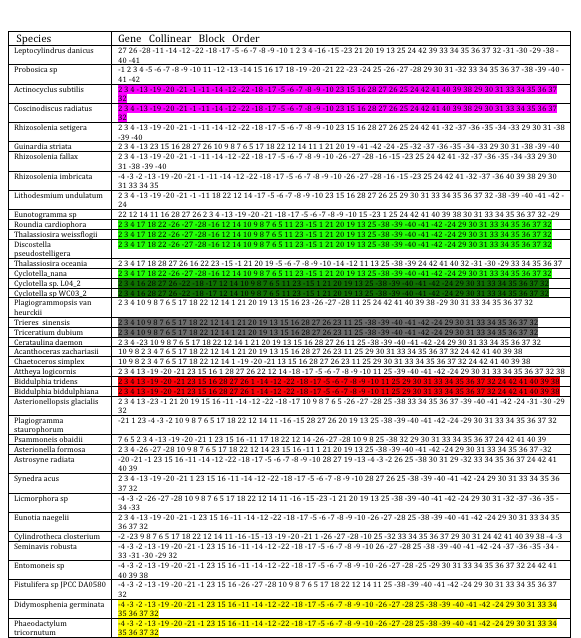 